 2013 CEPEX Japan Studies Award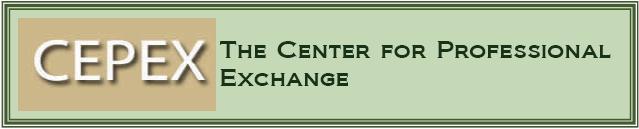 Application PacketThe 2013 CEPEX Japan Studies Award contest is open to currently enrolled undergraduate students in good standing. There is no restriction on the major or field of study the student is pursuing. Nor is it required that the participating student be enrolled in a Japanese language course. Desired Candidate Qualities Application TimelineAPPLICATION DEADLINE: Friday, March 15th, 2013, 5:00 pm (EST)Application Review: March 16-April 1, 2013INTERVIEW CANDIDATES ANNOUNCED: April 2, 2013  INTERVIEWS CONDUCTED: April 4-12, 2013 RESULTS ANNOUNCED: April 15, 2013In-Person Pre-Internship Meeting: April 17-May 1, 2013 (Meeting date TBD)2-Week DC Internship: May 20-31, 2013 (tentative dates)10-Day Japan Trip: June 5-14, 2013 (tentative dates)INSTRUCTIONSClick on the text box and begin typing your answers below. The boxes will expand as you type. It may be easier for you to write your answers in a separate document and copy and paste them into the fields.   Send your completed application packet as a saved Word document to both Christy Busch busch.christy@sojitz.com and Nikki Uehara uehara.nicole@sojitz.com by 5:00 pm (EST).GENERAL QUESTIONSName (as it appears on your passport):  Age: Email Address: Address: Phone: Name of University: Major: Grade:  GPA: Country of Citizenship: Please list any sports, clubs, hobbies, extracurricular activities and honors:Do you have any commitments for the summer of 2013 (i.e. work, vacation, study abroad)? No  Yes If yes, please elaborate.Have you ever been arrested or disciplined at school? No  Yes If yes, please describe the situation.Emergency Contact Name:  Phone: Email:  SHORT ANSWER QUESTIONNAIREPlease answer the following questions in a short answer format. Please type your responses to the questions in the fields below. Please limit your responses to one paragraph for each question. 1. Describe a time when you were away from home and experienced culture shock. Explain what was easy and difficult about the experience.2. Explain one situation in which you took initiative and the end result of your effort was a success.3. What is your post-college career goal and future ambition? How does participation in the CEPEX Japan Studies Award fit into your plans?4. Have you ever had an internship position? If yes, describe what was easy and difficult about the experience. If no, what do you hope to accomplish in an internship?5. Identify a major issue confronting U.S.-Japan relations today and explain its importance to you.6. Have you ever lived, studied or traveled abroad? If yes, please describe when, where, duration, and the main lesson learned from the experience.SHORT ESSAY Please provide typed, short essay responses to the two questions in the gray fields below. Please limit the length of your answers to 1-2 pages for each question.1. Please describe your motivation for applying for the 2013 CEPEX Japan Studies Award. What are your expectations for the internship and why would you like to go to Japan? Articulate what problems or challenges you might expect to encounter during the program and how you might deal with them. 2. Describe the qualities you have that would make you a good representative of your school and support the CEPEX mission of building closer U.S.-Japan ties. How does participation in the CEPEX program fit into your post-graduate plans and future career path?CONFIDENTIALITY STATEMENTI understand that the information revealed in my Japan Studies Award 2013 Application Packet will remain entirely confidential and will not be divulged in any manner outside of CEPEX. I certify that all information submitted in the application process is factually true and honestly presented. Applicant’s Electronic Signature (typed name): Date: Interest in JapanOpen to learning about and trying new thingsPositive attitudeOrganizedMotivatedSelf-starter and independent Able to work with minimal supervisionResearch skills a plusAble to work in a professional environmentWilling to participate in speaking engagements about the awardFlexible